Показатели деятельности ЧОУ  «ШКОЛА « ТАЛАНТ»,подлежащей  самообследованию  за 2015- 2016 учебный год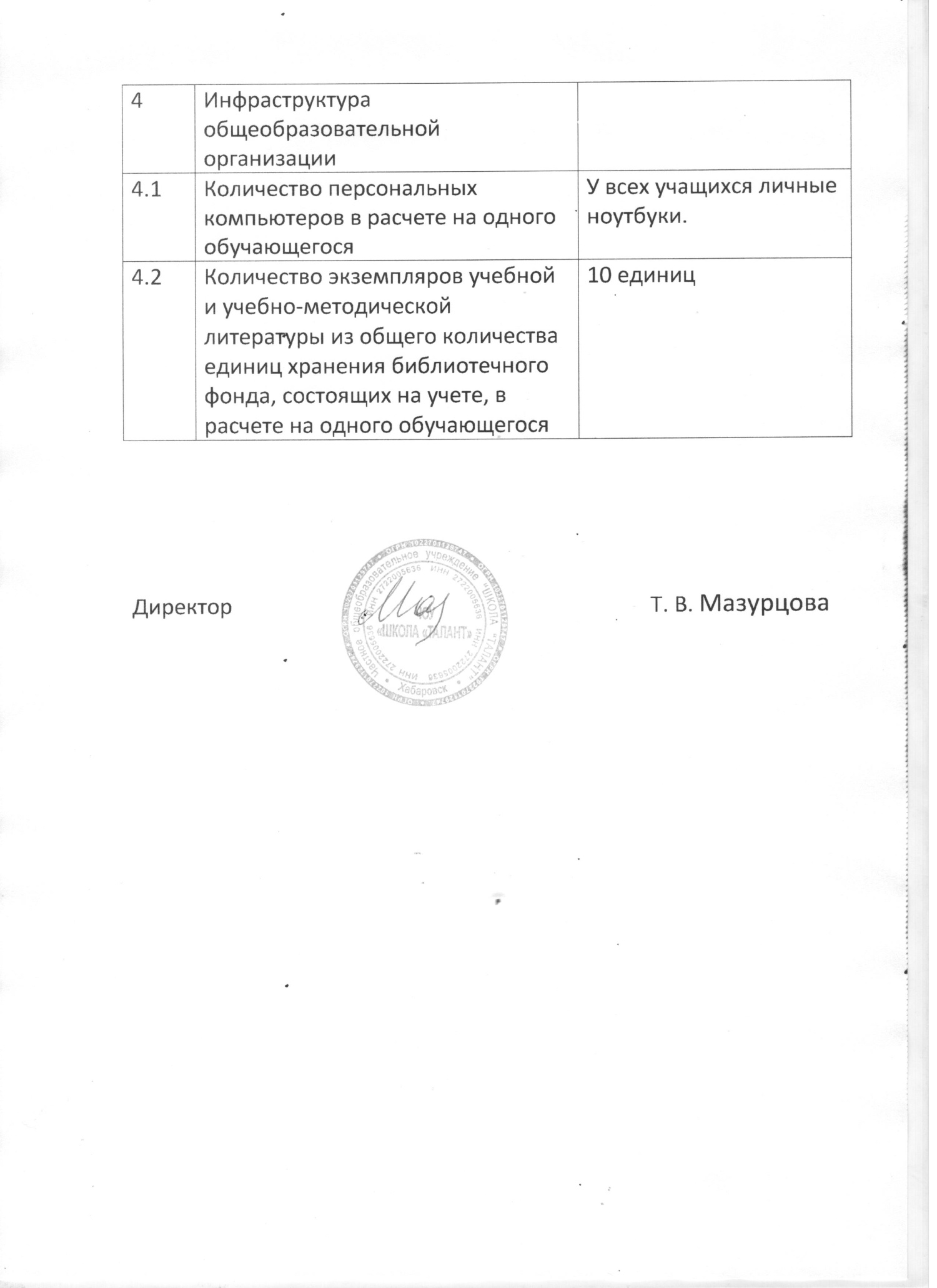 №П/П                            Показатели                 Единица  А                                         Б                                                                                               В1.Общие сведение об общеобразовательной организации1.1Реквизиты лицензии ( орган, выдающий лицензию; номер лицензии, серия, номер бланка;Начало периода действия; окончание периода действия)Министерство образования  и науки Хабаровского  края № 1636,серия 27Л01 №0000729.От 10.09.2014.Бессрочная.1.2Реквизиты свидетельства о государственной аккредитации (орган, выдавший свидетельство; номер свидетельства о государственной аккредитации, серия, номер бланка; начало периода действия; окончание периода действия)Министерство образования  и науки Хабаровского  края №70 ОП №024597 с 20.05. 2011 по 19.05.20231.3Общая численность обучающихся79  человек1.4Реализуемые образовательные программы в соответствии с лицензией (перечислить)Образовательные1.5Количество/доля обучающихся по каждой реализуемой общеобразовательной программе: начального общего образования, основного общего образования ,среднего общего образования31 человек -44%38 человек-48 %10 человек- 8%1.6Количество/доля обучающихся по программам углубленного изучения отдельных предметов0 человек-0%1.7Количество/доля обучающихся по программам профильного обучения 0-0%1.8Доля обучающихся с использованием дистанционных образовательных технологий0 человек-0%2.Образовательные результаты обучающихся2.1Результаты промежуточной аттестации за учебный год2.1.1Общая успеваемость100%2.1.2Количество/доля обучающихся, успевающих на «4» и «5»25 человек - 31 %2.1.3.Количество/доля обучающихся, успевающих на отлично 3 человека -3%2.2Результаты государственной итоговой аттестации по
 обязательным предметам: средний балл ЕГЭ2.2.19 класс (русский язык)4.12.2.29 класс (математика)3.32.2.311 класс (русский язык)642.2.411 класс (математика - базовый уровень)4.02.3Результаты государственной итоговой аттестации по обязательным предметам: количество и доля выпускников, получивших результаты ниже установленного минимального количества баллов ЕГЭ2.3.19 класс (русский язык)0чел./0%2.3.29 класс (математика)0чел./0%2.3.311 класс (русский язык)0чел./0%2.3.411 класс (математика)0чел./0%2.4Количество и доля выпускников, не получивших аттестат, от общего числа выпускников2.4.19 класс0чел./0%2.4.211 класс0чел./0%2.5Количество/доля выпускников-медалистов0чел./0%2.5.1Количество/ доля 100-бальников 0чел./0%2.6Результаты участия обучающихся в олимпиадах, смотрах, конкурсах2.6.1Количество/доля обучающихся, принявших участие в различных олимпиадах, смотрах, конкурсах3 чел.,42 %2.6.2Количество/доля обучающихся - победителей и призеров олимпиад, смотров, конкурсов, из них:0 чел./0 %регионального уровняфедерального уровнямеждународного уровня3.Кадровое обеспечение учебного процесса3.1Общая численность педагогических работников16 чел.3.2Количество/доля педагогических работников, имеющих высшее образование, из них15 чел.,93 %3.2.1непедагогическое0 чел.3.3Количество/доля педагогических работников, имеющих среднее специальное образование, из них3.3.1педагогическое1 чел.,6.2%3.4Количество/доля педагогических работников, которым по результатам аттестации присвоена квалификационная категория, из них:3.4.1высшая2 чел., 12.5%3.4.2первая0 чел., 0%3.5Количество/доля педагогических работников, педагогический стаж работы которых составляет:3.5.1до 5 лет, в том числе молодых специалистов5 чел.,31%4 чел.,25%3.5.2свыше 10 лет10 чел., 62 %3.6Количество/доля педагогических работников в возрасте до 30 лет6 чел., 37 %3.7Количество/доля педагогических работников в возрасте от 55 лет4 чел., 25 %3.8Количество/доля педагогических работников и управленческих кадров, прошедших за последние 5 лет повышение квалификации/переподготовку по профилю осуществляемой ими образовательной деятельности в учреждениях высшего профессионального образования,  а также в учреждениях системы переподготовки и повышения квалификации6 чел.,37%3.9Доля педагогических и управленческих кадров, прошедших повышение квалификации для работы по ФГОС (в общей численности педагогических и управленческих кадров), в том числе:2 чел., 12.5%